5. SINIFLAR BİLİŞİM TEKNOLOJİLERİ VE YAZILIM DERSİ1. DÖNEM 2. ORTAK SINAV HAZIRLIK SORULARIS.1- İnsanoğlunun tasarlayarak ürettiği ya da uygulamaya koyduğu faydalı, faydasız veya zararlı her türlü aletler ve araçlara ne ad verilir.C.1- TeknolojiS.2-  Bilgisayarın elimizle tutabildiğimiz, gözümüzle görebildiğimiz tüm fiziksel parçalarına ne ad verilir.C.2- DonanımS.3- Tablodaki uygun yerlere giriş, çıkış ve hem giriş hem de çıkış birimlerine uygun örnekleri yazınız.C.3- S.4- Donanımlardan (bilgisayar parçalarından) bildiğiniz beş tanesini yazınız.1. …………………………..2. …………………………..3. …………………………..4. …………………………..5. …………………………..C.4-      1. Klavye	2. Fare		3. Ekran	4. Kulaklık	5. Hoparlör	6. Webcam7. İşlemci	8. Anakart	9.Ram		10. SabitDisk	11. Yazıcı	12. TarayıcıS.5- Bilgisayarda bilgilerin kaydedildiği birimlere ne ad verilir, yazınız.C.5- DosyaS.6 Tablodaki uygun yerlere birer örnek dosya uzantısı yazınız.C.6- S.7-  Ortak bir özelliğe sahip dosyaları bir arada bulunduran birimlere ne ad verilir.C.7- KlasörS.8- Bilgisayar Ağı kullanmamızın sebeplerinden 2 tanesini yazınız.C.8- 	1.Bilgisayarlar arasında iletişim kurmak,	2.Dosya paylaşmak,	3.Yazıcı, tarayıcı gibi donanımları paylaşmak,	4.Birbiri ile iletişim kuran yazılım, oyun veya uygulama paylaşmak,	5.İnternet hizmeti gibi çeşitli servisleri paylaşmak,	6.Ağ üzerinden cihazların kontrolünü ve yönetimini sağlamak.S.9-  Bir ülke ya da dünya çapında, aralarında yüzlerce veya binlerce kilometre mesafe bulunan bilgisayar ve ağlarının birbirine bağlanmasıyla oluşan ağ türü hangisidir, yazınız.C.9- Geniş Alan Ağı (WANS.10- Ağ çeşitleri kaç tanedir, sıralayarak yazınız.C.10- 	1.Yerel Alan Ağı (LAN)		2.Metropol Alan Ağı (MAN)		3.Geniş Alan Ağı (WAN)S.11- www.ordu.meb............    Yandaki  internet adresinde “……” yazan bölüme hangi uzantı gelmelidir? C.11- 	gov.tr gelmelidir. Yani adres      www.ordu.meb.gov.tr       olmalıdır.S.12- Türkiye’de bulunan bir üniversitenin internet adresi hangi uzantı ile biter?C.12- Türkiye’de bulunan bir üniversitenin internet adresi    …..edu.tr    ile biter.S.13- İnternet adreslerine bağlanmak için kullanılan “www” nin açılımını açıklayarak yazınız.C.13- Worl Wide Web – Geniş Dünya AğıS.14- Popüler arama motorlarından 3 tanesini yazınız.C.14- 	1.Google	2.Yandex	3.Bing		4.Yahoo	5.DuckDuckGoS.15- İnternet üzerinde bulunan içeriği aramak için kullanılan bir mekanizmalara ne denir ?C.15- Arama MotoruS.16- İletişim araçları kaç grupta toplanır, madde madde yazınız.C.16-	1. Görsel İletişim Araçları	2. İşitsel İletişim Araçları	3. Yazılı ve Basılı İletişim Araçları S.17- Duygu, düşünce ya da bilgilerin çeşitli yöntemler ve çeşitli araçlarla başkalarına aktarılması durumuna ne ad verilir?C.17- İletişimS.18- Görüntü işleme programlarından çizim yapmak için kullandığımız bir program adı yazınız?C.18- Paint, Adobe Phtoshop, Corel, PicasaS.19- Paint programından alınmış yandaki şekilde bulunan simgelerin sayfadaki görevi nedir?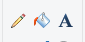 C.19- Kova simgesi, sayfayı veya çizim alanını renkle doldurur. A simgesi, resme metin/yazı ekler.S.20- Dijital bilgilerimizin güvenliği için güçlü şifre oluşturmanın şartlarını taşıyan bir şifre yazınız.  C.20- 	Örnek Güçlü Şifre :     TeK!N_3570			          @OrmaN21+        gibiGiriş BirimleriÇıkış BirimleriGiriş – Çıkış Birimleri1 -1 -1 -2 -2 -Giriş BirimleriÇıkış BirimleriGiriş – Çıkış Birimleri1 – Klavye1 – Ekran1 – Dokunmatik Ekran2 – Fare2 - Yazıcı2- Usb BellekResim DosyasıYazı DosyasıVideo DosyasıHareketli Resim DosyasıSes DosyasıResim DosyasıYazı DosyasıVideo DosyasıHareketli Resim DosyasıSes DosyasıJPG,BMPTXT,DOCAVİ,MP4GİFWAV,MP3